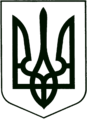 УКРАЇНА
МОГИЛІВ-ПОДІЛЬСЬКА МІСЬКА РАДА
ВІННИЦЬКОЇ ОБЛАСТІВИКОНАВЧИЙ КОМІТЕТ РІШЕННЯ№90             Від 30.03.2017р.                                              м. Могилів-ПодільськийПро внесення змін до бюджету міста на 2017 рікКеруючись ст. 28 Закону України «Про місцеве самоврядування в                Україні», ст. 78 Бюджетного кодексу України та рішенням 11сесії міської ради 7 скликання від 15.12.2016р. № 344, Законом України «Про Державний бюджет України на 2017 рік»,-виконком міської ради ВИРІШИВ:1. Внести зміни до кошторису виконавчого комітету міської ради по КПКВ 0318600:              Збільшити КЕКВ 2240 на суму 7300 грн..    	2. Внести зміни до кошторису фінансового управління міської ради по КПКВ 7618010:              Зменшити КЕКВ 9000 на суму 7300 грн..3. Дане рішення підлягає затвердженню на черговій сесії міської ради.4. Контроль за виконанням даного рішення покласти на секретаря міської ради, в.о. першого заступника міського голови Гоцуляка М.В..               Міський голова                                                           П. Бровко                 